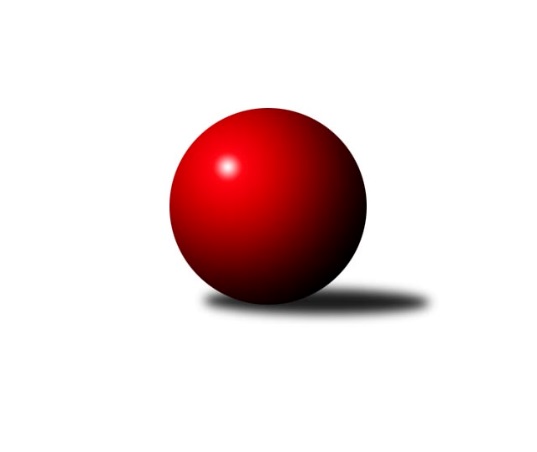 Č.9Ročník 2018/2019	18.11.2018Nejlepšího výkonu v tomto kole: 1616 dosáhlo družstvo: Jáchymov CKrajská soutěž 1.třídy KV 2018/2019Výsledky 9. kolaSouhrnný přehled výsledků:So.Útvina C	- Slovan KV C	8:4	1538:1533		15.11.SKK K.Vary C	- So.Útvina B	8:4	1589:1573		17.11.Jáchymov C	- TJ Lomnice G	12:0	1616:1523		17.11.Kuželky Aš D	- TJ Lomnice E	2:10	1577:1578		17.11.TJ Lomnice H	- Loko Cheb D 	8:4	1467:1466		18.11.Tabulka družstev:	1.	SKK K.Vary C	8	7	0	1	65 : 31 	 	 1576	14	2.	So.Útvina B	8	6	1	1	72 : 24 	 	 1554	13	3.	TJ Lomnice H	8	4	2	2	52 : 44 	 	 1474	10	4.	TJ Lomnice E	8	4	1	3	57 : 39 	 	 1554	9	5.	Kuželky Aš D	9	4	0	5	54 : 54 	 	 1574	8	6.	TJ Lomnice F	8	4	0	4	45 : 51 	 	 1512	8	7.	Loko Cheb D	8	4	0	4	44 : 52 	 	 1529	8	8.	So.Útvina C	9	4	0	5	50 : 58 	 	 1485	8	9.	Slovan KV C	8	3	0	5	48 : 48 	 	 1556	6	10.	Jáchymov C	8	3	0	5	39 : 57 	 	 1520	6	11.	TJ Lomnice G	8	0	0	8	14 : 82 	 	 1486	0Podrobné výsledky kola:	 So.Útvina C	1538	8:4	1533	Slovan KV C	Jiří Kubínek	 	 202 	 194 		396 	 2:0 	 354 	 	172 	 182		Michaela Čejková	Jaroslav Palán	 	 190 	 175 		365 	 0:2 	 407 	 	212 	 195		Jiří Šafr	Pavel Sýkora	 	 160 	 203 		363 	 0:2 	 367 	 	183 	 184		Hedvika Besedová	Vít Červenka	 	 191 	 223 		414 	 2:0 	 405 	 	209 	 196		Marcel Toužimskýrozhodčí: josef červenkaNejlepší výkon utkání: 414 - Vít Červenka	 SKK K.Vary C	1589	8:4	1573	So.Útvina B	Libor Kupka	 	 214 	 209 		423 	 2:0 	 395 	 	194 	 201		Luděk Pánek	Václav Šnajdr	 	 163 	 194 		357 	 0:2 	 378 	 	200 	 178		Karel Pejšek	Blanka Martínková	 	 202 	 187 		389 	 0:2 	 392 	 	182 	 210		Václav Kříž st.	Blanka Pešková	 	 212 	 208 		420 	 2:0 	 408 	 	193 	 215		Václav Vlčekrozhodčí: Václav ŠnajdrNejlepší výkon utkání: 423 - Libor Kupka	 Jáchymov C	1616	12:0	1523	TJ Lomnice G	Hana Makarová	 	 198 	 182 		380 	 2:0 	 379 	 	162 	 217		Silva Čedíková	Luboš Kratochvíl	 	 196 	 195 		391 	 2:0 	 381 	 	184 	 197		Iva Knesplová Koubková	Jana Danyová	 	 229 	 208 		437 	 2:0 	 385 	 	192 	 193		Petra Frančeková	Jan Beseda	 	 210 	 198 		408 	 2:0 	 378 	 	188 	 190		Lucie Kožíškovározhodčí: Hana MakarováNejlepší výkon utkání: 437 - Jana Danyová	 Kuželky Aš D	1577	2:10	1578	TJ Lomnice E	Václav Buďka	 	 183 	 204 		387 	 0:2 	 401 	 	196 	 205		Radek Plechatý	Jiří Plavec *1	 	 158 	 200 		358 	 0:2 	 405 	 	198 	 207		Lucie Maněnová	Tomáš Viczmandi	 	 248 	 192 		440 	 2:0 	 372 	 	179 	 193		Václav Basl	Milada Viewegová	 	 190 	 202 		392 	 0:2 	 400 	 	210 	 190		Libuše Korbelovározhodčí: Milada Viewegovástřídání: *1 od 51. hodu Marie HertelováNejlepší výkon utkání: 440 - Tomáš Viczmandi	 TJ Lomnice H	1467	8:4	1466	Loko Cheb D 	Josef Zvěřina	 	 199 	 190 		389 	 2:0 	 358 	 	176 	 182		Vladimír Krýsl	Jiří Klier	 	 158 	 162 		320 	 0:2 	 371 	 	182 	 189		Daniel Hussar	Radek Cholopov	 	 187 	 215 		402 	 2:0 	 374 	 	188 	 186		Pavel Feksa	Andrea Ječmenová	 	 181 	 175 		356 	 0:2 	 363 	 	178 	 185		Helena Gladavská *1rozhodčí: Josef Zvěřinastřídání: *1 od 32. hodu Jan AdamNejlepší výkon utkání: 402 - Radek CholopovPořadí jednotlivců:	jméno hráče	družstvo	celkem	plné	dorážka	chyby	poměr kuž.	Maximum	1.	Rudolf Schimmer 	TJ Lomnice F	425.27	287.7	137.5	6.5	3/4	(458)	2.	Tomáš Viczmandi 	Kuželky Aš D	422.13	292.5	129.6	6.1	4/4	(460)	3.	Marcel Toužimský 	Slovan KV C	419.13	290.1	129.1	7.0	4/4	(441)	4.	Pavel Feksa 	Loko Cheb D 	410.00	280.9	129.1	7.4	4/4	(451)	5.	Libor Kupka 	SKK K.Vary C	409.50	295.8	113.7	10.5	2/2	(464)	6.	Václav Vlček 	So.Útvina B	408.25	282.9	125.3	5.1	3/3	(431)	7.	Martin Bezouška 	Jáchymov C	406.25	293.0	113.3	10.8	4/5	(436)	8.	Radek Plechatý 	TJ Lomnice E	406.00	283.9	122.1	8.9	4/4	(447)	9.	Vít Červenka 	So.Útvina C	405.83	281.7	124.2	7.0	4/4	(425)	10.	Jiří Šafr 	Slovan KV C	405.67	290.7	115.0	9.5	3/4	(425)	11.	Blanka Pešková 	SKK K.Vary C	404.67	298.8	105.9	10.9	2/2	(445)	12.	Václav Kříž  st.	So.Útvina B	404.11	284.4	119.7	9.0	3/3	(441)	13.	Václav Buďka 	Kuželky Aš D	403.38	278.7	124.7	8.9	4/4	(444)	14.	Jiří Kubínek 	So.Útvina C	400.30	283.2	117.2	7.9	4/4	(423)	15.	Jana Danyová 	Jáchymov C	398.30	275.7	122.6	10.8	5/5	(437)	16.	Libuše Korbelová 	TJ Lomnice E	395.56	280.5	115.1	9.8	4/4	(449)	17.	Pavel Schubert 	Loko Cheb D 	394.00	279.3	114.7	7.2	4/4	(489)	18.	Daniel Hussar 	Loko Cheb D 	389.75	276.8	113.0	10.3	4/4	(416)	19.	Josef Zvěřina 	TJ Lomnice H	386.80	272.5	114.3	10.0	2/2	(407)	20.	Jiří Plavec 	Kuželky Aš D	385.88	275.3	110.6	11.4	4/4	(437)	21.	Jaroslav Patkaň 	So.Útvina B	385.50	254.0	131.5	3.0	2/3	(390)	22.	František Burian 	TJ Lomnice F	384.17	272.6	111.6	10.8	3/4	(439)	23.	Hedvika Besedová 	Slovan KV C	383.89	276.3	107.6	10.4	3/4	(416)	24.	Petra Frančeková 	TJ Lomnice G	383.13	270.5	112.7	12.2	3/4	(412)	25.	Michaela Čejková 	Slovan KV C	382.00	264.3	117.7	10.5	3/4	(449)	26.	Lucie Maněnová 	TJ Lomnice E	380.88	266.8	114.1	12.3	4/4	(405)	27.	Milada Viewegová 	Kuželky Aš D	379.79	274.5	105.3	13.4	4/4	(415)	28.	Václav Šnajdr 	SKK K.Vary C	379.63	269.8	109.9	10.4	2/2	(409)	29.	Blanka Martínková 	SKK K.Vary C	379.21	283.7	95.5	15.0	2/2	(453)	30.	Daniel Furch 	TJ Lomnice F	378.67	272.9	105.8	12.0	3/4	(400)	31.	Lucie Kožíšková 	TJ Lomnice G	378.58	269.7	108.9	9.6	3/4	(398)	32.	Silva Čedíková 	TJ Lomnice G	377.11	265.4	111.7	12.9	3/4	(382)	33.	Sabina Heroldová 	Jáchymov C	377.10	273.9	103.2	11.6	5/5	(390)	34.	Karel Pejšek 	So.Útvina B	374.67	270.4	104.3	11.3	3/3	(404)	35.	Hana Makarová 	Jáchymov C	374.17	263.6	110.6	9.9	4/5	(409)	36.	Radek Cholopov 	TJ Lomnice H	373.57	264.8	108.8	10.7	2/2	(402)	37.	Iva Knesplová Koubková 	TJ Lomnice G	373.38	268.6	104.8	12.9	4/4	(414)	38.	Jaroslava Chlupová 	Slovan KV C	372.67	270.7	102.0	11.2	3/4	(416)	39.	Luděk Pánek 	So.Útvina B	371.92	269.8	102.1	12.9	3/3	(435)	40.	Pavlína Stašová 	Slovan KV C	368.67	277.0	91.7	14.3	3/4	(380)	41.	František Krátký 	TJ Lomnice F	367.80	270.1	97.7	13.7	4/4	(392)	42.	Kateřina Klierová 	TJ Lomnice H	366.50	249.8	116.8	7.4	2/2	(387)	43.	Vladimír Krýsl 	Loko Cheb D 	365.88	259.3	106.6	11.1	4/4	(422)	44.	Václav Basl 	TJ Lomnice E	361.00	259.6	101.4	13.3	4/4	(376)	45.	Petr Koubek 	TJ Lomnice H	359.63	264.3	95.4	15.6	2/2	(396)	46.	Jan Adam 	Loko Cheb D 	346.50	253.7	92.8	15.2	3/4	(391)	47.	Jaroslav Palán 	So.Útvina C	345.92	255.8	90.1	14.5	4/4	(372)	48.	Ladislav Litvák 	TJ Lomnice F	343.25	252.9	90.3	15.4	4/4	(396)	49.	Luboš Kožíšek 	TJ Lomnice G	341.67	250.7	91.0	15.0	3/4	(363)	50.	Jitka Červenková 	So.Útvina C	333.92	240.2	93.8	17.8	4/4	(383)		Pavel Pazdera 	SKK K.Vary C	428.00	314.0	114.0	8.0	1/2	(428)		Jan Beseda 	Jáchymov C	408.00	286.0	122.0	13.0	1/5	(408)		Luboš Kratochvíl 	Jáchymov C	395.50	277.5	118.0	5.0	1/5	(400)		Hanuš Slavík 	TJ Lomnice E	394.50	272.5	122.0	9.3	2/4	(431)		Marie Hertelová 	Kuželky Aš D	390.50	284.0	106.5	9.3	2/4	(400)		Zdeněk Loveček 	SKK K.Vary C	389.00	272.7	116.3	8.7	1/2	(406)		Andrea Ječmenová 	TJ Lomnice H	374.50	274.3	100.3	14.3	1/2	(412)		Juraj Šándor 	Jáchymov C	372.33	265.7	106.7	11.7	2/5	(387)		Jana Kožíšková 	TJ Lomnice G	350.75	261.5	89.3	16.5	2/4	(371)		Carol Kopriva 	TJ Lomnice H	345.00	262.0	83.0	20.0	1/2	(345)		Pavel Sýkora 	So.Útvina C	342.25	248.5	93.8	12.3	1/4	(363)		Vladimír Štýber 	Slovan KV C	339.25	258.8	80.5	20.0	2/4	(350)		Jiří Klier 	TJ Lomnice H	324.50	244.0	80.5	16.5	1/2	(329)		Ivana Grünerová 	Kuželky Aš D	322.00	217.0	105.0	14.0	1/4	(322)		Ivona Mašková 	Kuželky Aš D	305.00	208.0	97.0	21.0	1/4	(305)		Josef Kusovský 	Jáchymov C	248.00	206.0	42.0	36.0	1/5	(248)Sportovně technické informace:Starty náhradníků:registrační číslo	jméno a příjmení 	datum startu 	družstvo	číslo startu18357	Václav Basl	17.11.2018	TJ Lomnice E	5x
Hráči dopsaní na soupisku:registrační číslo	jméno a příjmení 	datum startu 	družstvo	Program dalšího kola:10. kolo23.11.2018	pá	16:00	TJ Lomnice F - Loko Cheb D 				So.Útvina C - -- volný los --	24.11.2018	so	12:00	SKK K.Vary C - TJ Lomnice H	24.11.2018	so	15:00	Jáchymov C - Slovan KV C	24.11.2018	so	16:00	Kuželky Aš D - So.Útvina B	25.11.2018	ne	10:00	TJ Lomnice G - TJ Lomnice E	Nejlepší šestka kola - absolutněNejlepší šestka kola - absolutněNejlepší šestka kola - absolutněNejlepší šestka kola - absolutněNejlepší šestka kola - dle průměru kuželenNejlepší šestka kola - dle průměru kuželenNejlepší šestka kola - dle průměru kuželenNejlepší šestka kola - dle průměru kuželenNejlepší šestka kola - dle průměru kuželenPočetJménoNázev týmuVýkonPočetJménoNázev týmuPrůměr (%)Výkon4xTomáš ViczmandiKuželky Aš D4401xJana DanyováJáchymov C113.774371xJana DanyováJáchymov C4374xTomáš ViczmandiKuželky Aš D111.544404xLibor KupkaSKK K.Vary C 4235xVít ČervenkaSo.Útvina110.774143xBlanka PeškováSKK K.Vary C 4201xJiří ŠafrSlovan K.Vary C108.94073xVít ČervenkaSo.Útvina4144xMarcel ToužimskýSlovan K.Vary C108.374055xVáclav VlčekÚtvina B4081xRadek CholopovLomnice H106.31402